СПб ГБУ СОН «Центр социальной помощи семье  и детям Калининского района Санкт-Петербурга»Отделение помощи женщинам,оказавшимся в трудной жизненной ситуацииОсновная цель Отделения – предоставление временного убежища:женщинам с детьми, пострадавшим от любого вида домашнего насилия (психологического, физического, сексуального, экономического);женщинам с несовершеннолетними детьми, находящимися в трудной жизненной ситуации;беременным женщинам.Мы предлагаем и помогаем:в решении социальных проблем;оказываем психологическую помощь и поддержку; в получении правовой помощи;создаем условия для развития бытовой и экономической  самостоятельности.Отделение работает в круглосуточном режиме. Для проживания женщин с несовершеннолетними детьми в Отделении оборудованы 6 комнат и созданы условия максимально приближенные к домашним. Срок обслуживания до 6 месяцев.  Сотрудники Отделения ответят на все интересующие Вас вопросы по телефону: 290-86-76 в будние дни с 9:00 до 18:00.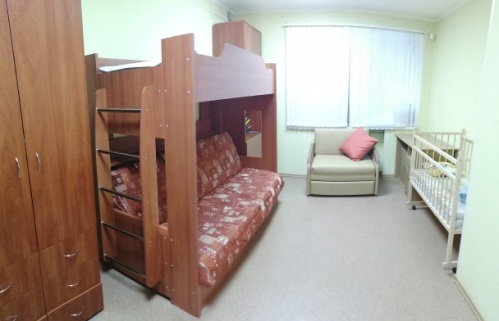 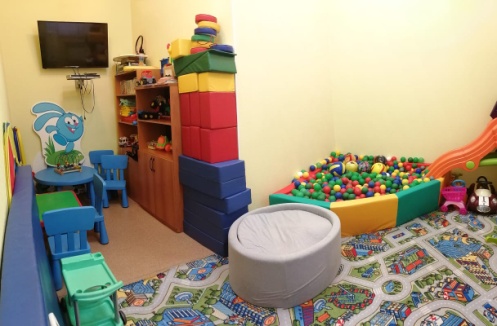 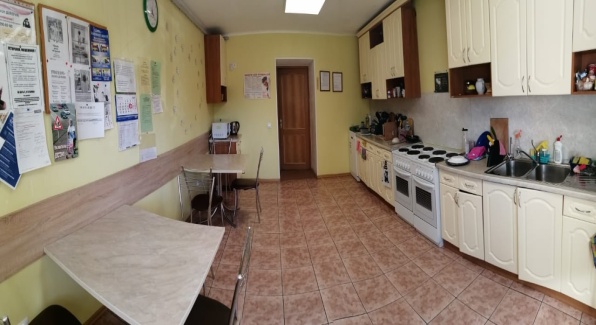 